ΣΥΛΛΟΓΟΣ ΕΚΠΑΙΔΕΥΤΙΚΩΝ Π. Ε.          ΑΜΑΡΟΥΣΙΟΥ                                                    Μαρούσι 9 – 9 – 2023 Ταχ. Δ/νση: Λ. Κηφισιάς 211                                        Αρ. Πρ. : 157 Τ. Κ.  15124 Μαρούσι Τηλ. & Fax: 210 8020697 Πληροφορίες: Δημ. Πολυχρονιάδης (6945394406)                                                                  Email:syll2grafeio@gmail.com                                       Δικτυακός τόπος: http//: www.syllogosekpaideutikonpeamarousiou.gr                                                                                                                                                                                                                  Προς: Τα μέλη του Συλλόγου μας.                                                                      Κοινοποίηση: Δ/νση Π. Ε. Β΄ Αθήνας, Δ. Ο. Ε., Συλλόγους Εκπ/κών Π. Ε. της χώραςΜΟΝΟ Ο ΛΑΟΣ ΣΩΖΕΙ ΤΟ ΛΑΟ!!ΟΡΓΑΝΩΝΟΥΜΕ ΤΗΝ ΑΛΛΗΛΕΓΓΥΗ ΣΤΟ ΛΑΟ ΠΟΥ ΠΛΗΤΤΕΤΑΙ ΑΠΟ ΤΙΣ ΠΛΗΜΜΥΡΕΣ! Την δύσκολη αυτή στιγμή που η περιοχή της Θεσσαλίας επλήγη από ανείπωτη και πρωτόγνωρη καταστροφή, πέρα από τις ευθύνες που επιτέλους κάποτε πρέπει να αποδοθούν και να αναληφθούν από τους κυβερνώντες, όλοι εμείς οφείλουμε να σταθούμε αλληλέγγυοι στους συνανθρώπους μας που έχασαν τα πάντα από τις καταστροφικές πλημμύρες με τα σωματεία των εκπαιδευτικών να βγαίνουν μπροστά για να οργανώσουν την αλληλεγγύη στο λαό της Θεσσαλίας που βιώνει ανεπανάληπτα δύσκολες στιγμές. Απέναντι στην επιλεκτική ανικανότητα του κράτους να προστατέψει το λαό από τα έντονα καιρικά φαινόμενα και χωρίς καμιά ολιγωρία, καλούμε τις/τους εκπαιδευτικούς – μέλη του σωματείου μας  από το υστέρημά τους να συμβάλλουν στην συλλογή ειδών πρώτης ανάγκης για μία άμεση, πρώτη βοήθεια μέσω των Δήμων των περιοχών ευθύνης του σωματείου μας ή άλλων συλλογικοτήτων – φορέων που μπορούν να επιλέξουν οι συνάδελφοι – μέλη του σωματείου μας. ΚΑΛΟΥΜΕ ΤΟ Δ. Σ. ΤΗΣ Δ.Ο.Ε. ΝΑ ΠΡΟΧΩΡΗΣΕΙ ΑΜΕΣΑ ΣΕ ΣΥΝΕΝΝΟΗΣΗ ΜΕ ΤΟΥΣ ΤΟΠΙΚΟΥΣ ΣΥΛΛΟΓΟΥΣ ΕΚΠΑΙΔΕΥΤΙΚΩΝ Π. Ε. ΤΩΝ ΝΟΜΩΝ ΚΑΡΔΙΤΣΑΣ – ΛΑΡΙΣΑΣ – ΜΑΓΝΗΣΙΑΣ – ΤΡΙΚΑΛΩΝ ΓΙΑ ΝΑ ΟΡΓΑΝΩΘΕΙ ΜΕΣΩ ΤΩΝ ΣΩΜΑΤΕΙΩΝ ΑΥΤΩΝ ΚΑΙ ΤΗΣ Δ.Ο.Ε. Η ΣΥΛΛΟΓΗ ΚΑΘΕ ΕΙΔΟΥΣ ΒΟΗΘΕΙΑΣ ΠΟΥ ΘΑ ΜΑΣ ΖΗΤΗΣΟΥΝ ΟΙ ΣΥΝΑΔΕΛΦΟΙ ΜΑΣ ΕΚΠΑΙΔΕΥΤΙΚΟΙ ΤΗΣ Π. Ε. ΤΗΣ ΘΕΣΣΑΛΙΑΣ. Μόνο ο λαός σώζει τον λαό! Οργανώνουμε τώρα την αλληλεγγύη για τους πλημμυροπαθείς στους νομούς της Θεσσαλίας και των άλλων περιοχών που δοκιμάζονται από τις φυσικές καταστροφές.Η κατάσταση στις περιοχές που επλήγησαν είναι δραματική. Για ακόμη μια φορά γινόμαστε μάρτυρες μίας ανείπωτης καταστροφής. Ήδη από τις πλημμύρες στη Θεσσαλία μετράμε απώλειες ανθρώπινων ζωών, καταστροφές σπιτιών, περιουσιών. Χωριά σε ολόκληρη τη Θεσσαλία πνίγονται εδώ και μέρες από την ανυπαρξία του κρατικού μηχανισμού, την ανυπαρξία των αναγκαίων αντιπλημμυρικών έργων, από τα βουλωμένα φρεάτια, τα ακαθάριστα ρέματα.Είναι ώρα λαϊκής δράσης ξανά. Οι πρώτες ώρες και μέρες είναι δύσκολες για τους κατοίκους αυτών των περιοχών.Καλούμε τους συναδέλφους και τις συναδέλφισσες να δυναμώσουν την αλληλεγγύη, να δώσουν από το υστέρημά τους ό,τι μπορούν για να στηριχτούν οι κάτοικοι των περιοχών που δοκιμάζονται. Όλα τα σωματεία να πάρουν αντίστοιχες αποφάσεις. Η αλληλεγγύη είναι το όπλο μας !Τα είδη που συγκεντρώνονται από τους Δήμους της περιοχής μας και από διάφορες συλλογικότητες – φορείς των περιοχών μας είναι τα εξής:Κουβέρτες, κλινοσκεπάσματα, μαξιλάρια, υπνόσακοι.Εμφιαλωμένα νερά (κατά προτεραιότητα), χυμούς.Συσκευασμένη τροφή έτοιμη για κατανάλωση (κονσέρβες, κομπόστες κ.ά.), φρυγανιές - παξιμάδια, μπισκότα - κρουασάν - μπάρες δημητριακών - παστέλια, γάλα σε σκόνη.Είδη ατομικής υγιεινής (πάνες, μωρομάντηλα, σερβιέτες, χαρτικά, χαρτιά υγείας).Φακοί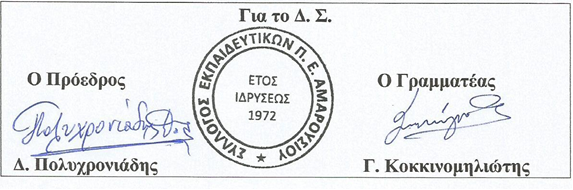 